Integrated FAQ 2 –CEnergetic CEqm Organic Electrochem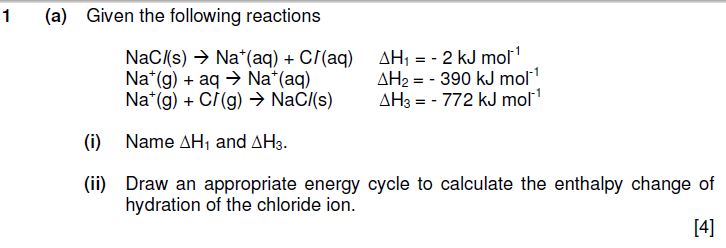 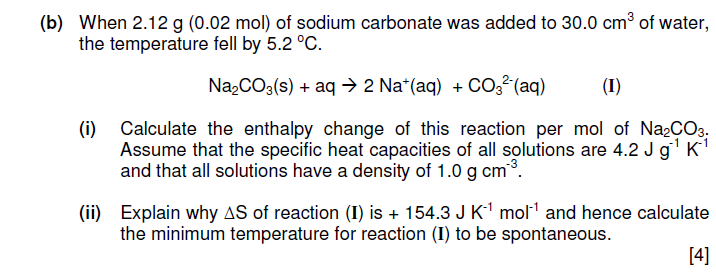 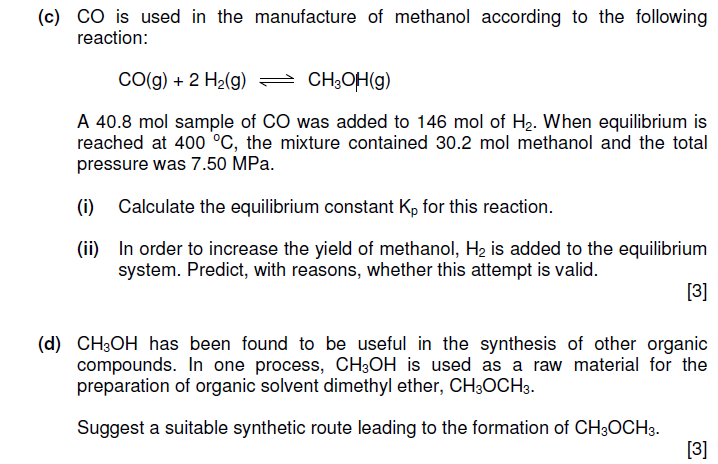 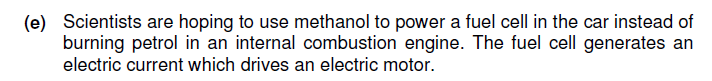 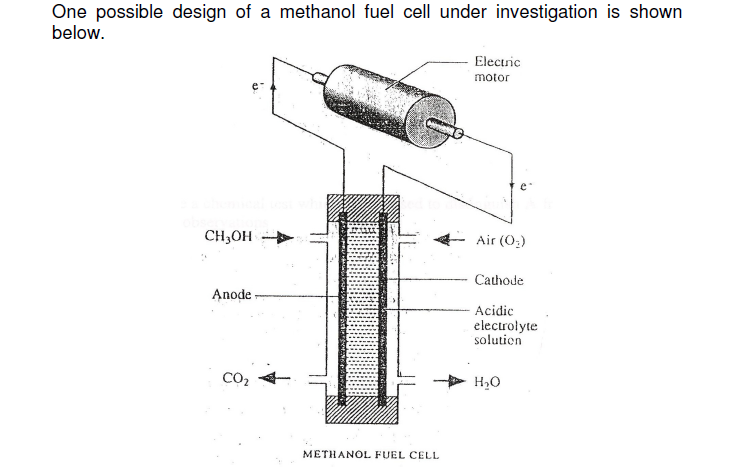 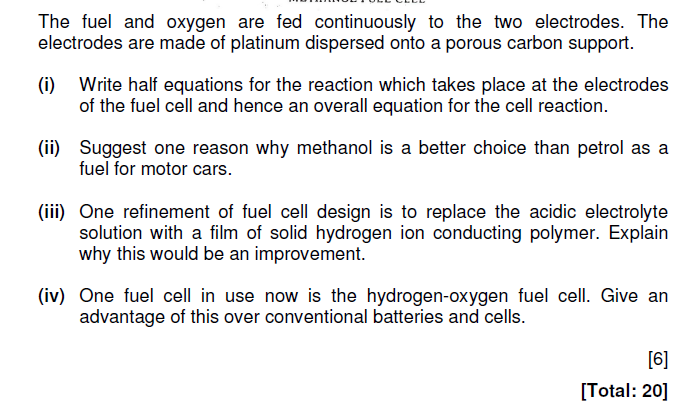 Solutiona)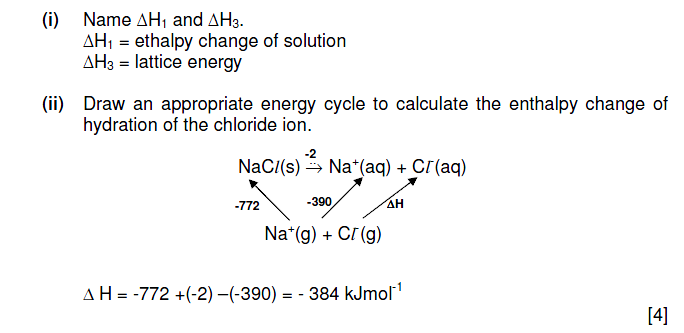 bi) 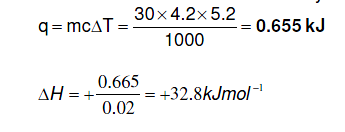 b ii)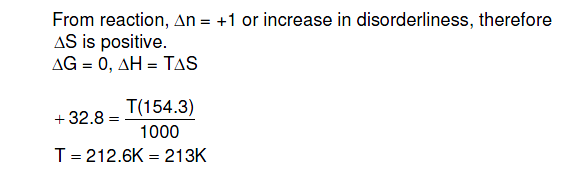 c i)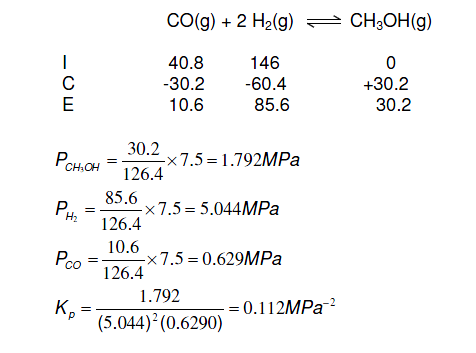 c ii)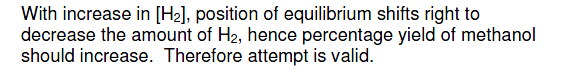 d )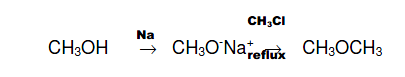 e )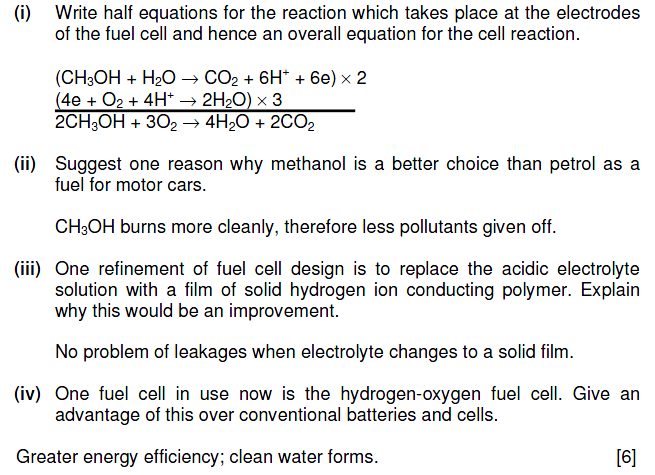 